温州肯恩大学学生活动项目申请书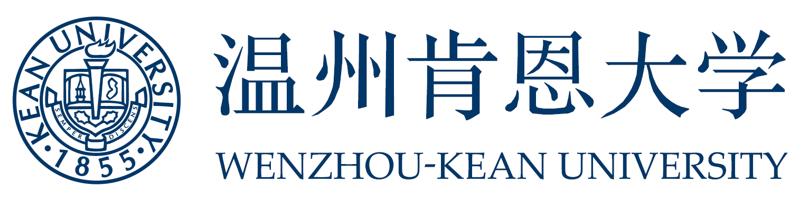 申请日期：       年     月     日组织者： 学生组织/社团名称 活动名称： 活动日期：      年     月     日            时间段：    :     -     :活动地点： 目标人群： 大众/所有温肯学生/教授/职工/仅邀请者才可参与/其他预估参与总人数：                           经费预算：学生社团/组织主席:                          手机号: 学生社团/组织财务部长:                      手机号: 活动总策划人：                             手机号: 活动指导老师:                               手机号: 目标：□社交活动□领导力&职业成长□生活技能&个人成长□人道主义&公民参与□文化&全球意识□智力潜能开发 活动/项目描述（包含所有必要的、能够更好理解此大型活动/项目的图片/细节）活动场地布置规划（如何陈列/装饰场地，如有需要插入图片/手绘图进行说明）活动节目/时间表后勤支持（在此次活动所有需要的物资/支持项目上打勾）□其他：预算描述关于此次活动/项目的其他信息（外来人员详细信息，风险控制，大型活动人员疏散，以及其他信息）活动/项目组织者姓名：                        签名： 联系方式：                         (邮箱地址)                         (手机号)我承诺我充分了解此次活动举办并将全程出席参加。活动/项目指导老师姓名                       签名： 联系方式：                         (邮箱地址)                         (手机号)以下内容仅由学生事务部填写学生事务部专员：                             日期：学生事务部领导：                             日期：WENZHOU-KEAN STUDENT ACTIVITY APPLICATION 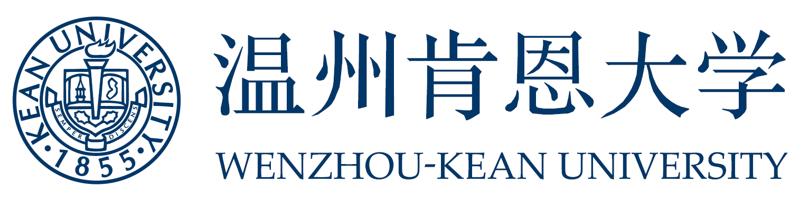 Applying Date: Organizer: Student Group Name Event/Activity Name:  Date:           /       /               Duration:       :     -     :Activity Location: Target Population: Public/All WKU Students/ Faculty/Staff/Invitation OnlyEstimated Attendance:                  Amount of Money Requested:Student Group/Organization President:                Cellphone:Student Group/Organization Treasurer:                Cellphone:    Activity Chief Organizer:                            Cellphone:Activity Faculty/Staff Advisor:                       Cellphone:           Goals (Select one)Social EngagementLeadership & Professional DevelopmentLife Skills & Personal DevelopmentHumanitarian & Civic EngagementCultural & Global AwarenessIntellectual GrowthEVENT/PROGRAM DESCRIPTION (with any necessary pictures/details that will give us a better understanding of the event/program)EVENT VENUE LAYOUT (how the venue will be setup/decorated, insert pictures/drawings if necessary)EVENT PROGRAM/TIMELINELOGISTICS SUPPORT (check all items/support you will need for the event/program)□Other: BUDGET DESCRIPTIONOTHER INFORMATION ABOUT THE EVENT/PROGRAM (Risk control, large-scale events evacuation, and etc.)Event/Program Organizer Name:                       Signature: Contact Information :                  (E-mail)                           (Cellphone)I certify that I have been aware of this event and I will be present for the duration of the event.Event/Program Advisor Name:                       Signature: Contact Information :                       (E-mail)                      (Cellphone)OFFICE USE ONLY Student Activity Officer:                              Date:Student Activity Coordinator:                          Date:□ 帐篷□ 桌/椅□ 舞台搭建□ 灯光照明□ 音响设备□ 投影仪□ 食物提供□ 运输□ 电源供应序列号物料项目单价数量总计总金额Tent Desk/Table/ChairStageLightingStereo EquipmentProjectorFood ServiceTransportationPower SupplyNO.ITEMUNITQUANTITYSUBTOTALTOTAL